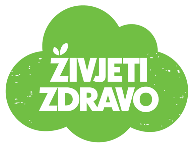 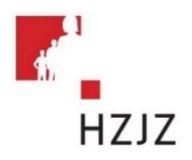 Tjedni jelovnik za prehranu učenika u osnovnim školama od 3. –  7.2.2020.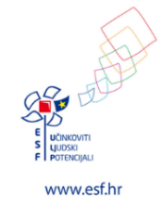 Jelovnik  za djecu dobi 10 - 13 godina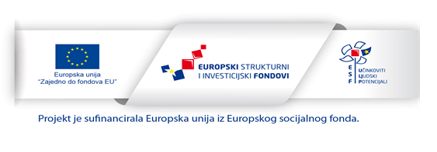 Tjedni jelovnik za prehranu učenika u osnovnim školama od 10. – 14.2.2020.Jelovnik za djecu dobi 10 - 13 godinaTjedni jelovnik za prehranu učenika u osnovnim školama od 17. – 21.2.2020.Jelovnik  za djecu dobi 10 - 13 godinaTjedni jelovnik za prehranu učenika u osnovnim školama od 24. – 28.2.2020.Jelovnik  za djecu dobi 10 - 13 godinaU cilju smanjivanja unosa soli preporučuje se uporaba različitog bilja i začina kao zamjene za sol. Pri odabiru hrane, prednost se daje hrani s nižim sadržajem natrija. Sukladno zakonskoj regulativi, obvezna je uporaba jodirane soli.Tijekom pripreme hrane preporučuje se korištenje manje šećera, kao i smanjenje količine šećera koja se dodaje u tople napitke. Za serviranje deserta preporučuju se deserti na bazi voća ili mlijeka umjesto kolača koji često obiluju šećerom. Najprimjerenija tekućina je voda, ali se preporučuju i sokovi od voća i povrća bez dodanog šećera. Ukoliko postoje uvjeti, optimalno je poslužiti svježe ocijeđene sokove. U ponudu se mogu uvrstiti voćni i biljni čajevi, a pri zaslađivanju dati prednost medu, dok dodani šećer koristiti u minimalnim količinama.Nadopuna za laktoza intoleranciju: Mlijeko –zamijeniti s kravljim mlijekom bez laktoze ili biljne zamjene za mlijeko pr. sojino, rižino, zobeno obogaćeno kalcijem (+Ca)Jogurt, kefir, acidofil - zamijeniti jogurtom bez laktoze ili sojin jogurt Svježi sir – zamijeniti zrnatim sirom bez laktoze Tvrdi sir – zamijeniti svježim sirom bez laktoze ili dimljenim tofu-om Puding – pripremiti domaći puding s mlijekom bez laktoze ili s biljnim zamjenama za mlijeko pr. sojino, rižino, zobeno obogaćeno kalcijem (+Ca); sojin puding                                                                                                                                                                                                                                     Maslac – koristiti meki margarinski namaz  ili maslac bez laktoze                                                                                                                                                                                  Voćni jogurt – koristiti sojin voćni jogurt ili sojin jogurt + voće  ili jogurt bez laktoze + voće                                                                                                                                                              Mliječni namaz – koristiti namaz koji nije na bazi mlijeka (npr. namaz od slanutka ili meki margarinski namaz)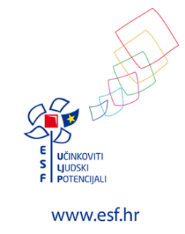 DANDoručakRučakUžina 2Uk. kcal03.02.2020.
ponedjeljakZobeno pecivo
Jogurt s probiotikom 2,8%m.m. 
KruškaVarivo od crvene leće
Kupus salata s mrkvom
Integralni kruhZlevanka s marmeladom
Čaj s limunom i medom1.266,2304.02.2020.
utorakKukuruzne i zobene pahuljice sa suhim voćem i lanenim sjemenkamaJabukaPovrtna juha 
Piletina pečena
Mlinci 
Zelena salata s mrkvom Puding 1.238,5505.02.2020.
srijedaĐački integralni sendvič
Naranča 
Čaj s limunom i medomŠpageti na bolonjski 
Zelena salata s kukuruzom Savijača sa sirom1.241,8506.02.2020.
četvrtakKukuruzni žganci s mlijekom
Banana Varivo od kelja
teletine, korjenastog povrća i pancete
Integralni kruhIntegralni kruh 
Namaz od slanutka 1.274,5707.02.2020.
petakMaslac 
Marmelada 
Integralni kruhČaj s limunom i medom Juha od rajčice s integralnom rižom
Panirani oslić
Blitva na lešo s krumpirom 
Crni kruh Kruška 
Zobeni keksi1.305,20DANDoručakRučakUžina 2Uk. kcal10.02.2020.
ponedjeljakPecivo sa sjemenkama
Acidofilno mlijeko 
Jabuka Varivo od mladog graha s ječmom i pancetom
Kupus salata 
Integralni kruh Pizza s povrćem1.191,3811.02.2020.
utorakRiža na mlijeku sa komadićima čokolade 
Jabuka Kajgana 
Pire krumpir, špinat na mlijekuCikla salataCrni kruh Savijača sa sirom i bučom1.221,4812.02.2020.
srijedaToast šunka pureća 
Margo
Graham pecivo
Jogurt s probiotikom Juha teleća 
Rižoto od teletine
Zelena salata 
Kompot od marelica Banana 1.217,3413.02.2020.
četvrtakDomaća pileća pašteta
Pecivo sa sjemenkama
Mlijeko 
Jabuka Miješano varivo s bijelim mesom i noklicama
Integralni kruhKremasti voćni  jogurt sa zobenim pahuljicama1.137,6614.02.2020.
petakTunjevina u graham pecivu
Čaj s limunom i medom
Mandarina Juha od rajčice 
Riblje polpete
Krumpir pečeni, kiseli kupus 
Ribana mrkvaOkruglice sa šljivama 1.261,46DANDoručakRučakUžina 2Uk. kcal24.02.2020.
ponedjeljakTamni klipić
Acidofilno mlijeko Grašak s noklicama
Integralni kruh
Kompot kruškaIntegralni maffin s voćem 1.289,3725.02.2020.
utorakCarski drobljenac s marmeladom
Mlijeko Mesne okruglice u umaku od rajčice
Tjestenina
Zelena salata s mrkvom 
Naranča Crni kruh 
Mliječni namaz 
Čaj s limunom i medom1.320,5926.02.2020.
srijedaKukuruzni žganci sa svježim sirom i vrhnjem 
Jabuka Varivo od graha s puretinom
Kupus salata 
Integralni kruhMliječna kifla
Jogurt1.276,4127.02.2020.
četvrtakĐački integralni sendvič
Čaj s limunom i medom
Mandarina Povrtna juha Zapečeni njoki s pancetom i svježim sirom
Zelena salata s mrkvom Voćna salata s bademima 1.172,5328.02.2020.
petak"Frita" sa sezonskim povrćem 
Integralni kruhFishburger
Pečeno povrće
Kompot od marelica Kremasti voćni  jogurt sa zobenim pahuljicama1.158,89